Klasa: 311-01/17-001/3Urbroj: 238-31-08/130-2017-1Velika Gorica, 13.02.2017.								GRAD VELIKA GORICAGRADONAČELNIKPredmet: Prijedlog Pravilnika o dodjeli potpora za poduzetnike početnikeO b r a z l o ž e nj eNa temelju „Programa poticanja razvoja obrta, malog i srednjeg poduzetništva u Gradu Velika Gorica“ kojeg je donijelo Gradsko vijeće 2001. godine, provodi se poticanje razvoja obrta, malog i srednjeg poduzetništva.Novim Pravilnikom o dodjeli potpora za poduzetnike početnike utvrđeni su korisnici potpora, namjena korištenja potpore, kriteriji i iznos potpore te postupak odobravanja i dodjele potpore.Temeljem navedenog Pravilnika, Grad Velika Gorica dodjeljuje bespovratna sredstva novoosnovanim subjektima malog gospodarstva na području Grada Velike Gorice. Cilj ove mjere je poticanje i olakšavanje pokretanja vlastitog posla i realiziranja poduzetničkih pothvata te pružanje pomoći u njihovom opstanku na tržištu u prve dvije godine poslovanja.Kao rezultat ove mjere očekuje se porast broja novoosnovanih poduzeća i novih obrta na području Grada Velike Gorice te time i povećanje broja zaposlenih.Predlaže se Gradonačelniku prihvaćanje prijedloga Pravilnika o dodjeli potpora za poduzetnike početnike.PROČELNIKDomagoj Ilečić, dipl.oec.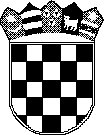 REPUBLIKA HRVATSKAZAGREBAČKA ŽUPANIJAGRAD VELIKA GORICAUPRAVNI ODJEL ZA PODUZETNIŠTVO, INVESTICIJE I FONDOVE EUVelika Gorica, Trg kralja Tomislava  34